Publicado en Tudela (Navarra) el 20/06/2024 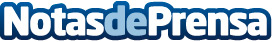 Repara tu Deuda Abogados cancela 56.000€ en Tudela (Navarra) con la Ley de la Segunda OportunidadAyudó económicamente a su padre enfermo de cáncer, pero con su trabajo eventual y por horas no logró pagar las deudas Datos de contacto:David GuerreroResponsable de prensa655956735Nota de prensa publicada en: https://www.notasdeprensa.es/repara-tu-deuda-abogados-cancela-56-000-en Categorias: Nacional Derecho Finanzas Navarra http://www.notasdeprensa.es